Lent and Holy Week Schedule – 2020 / St. Peter Orthodox ChurchConfessions available after every weekday service or by appointment.  (rev. 1 / 2020-02-24)Saturday of the Souls Services
   Sat	Feb 22	Saturday of the Souls 9:30am   Sat	Feb 29	Saturday of the Souls 9:30amSunday  March 1 	Forgiveness / Cheesefare Sunday
   Sun	 Mar 1	Forgiveness Vespers following Divine Liturgy 1:00pm   Mon	 Mar 2	CLEAN MONDAY / LENT BEGINS			Great Compline with Canon of St. Andrew 6:30pm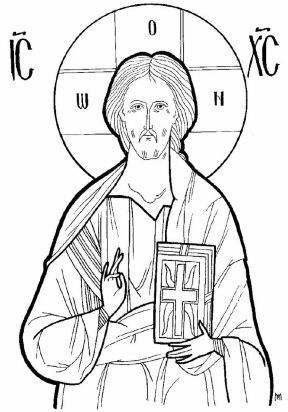    Tue 	 Mar 3 	Great Compline with Canon of St. Andrew 6:30pm   Wed 	 Mar 4	Presanctified Liturgy 6:30pm   Thu 	 Mar 5 	Great Compline with Canon of St. Andrew 6:30pm   Fri 	 Mar 6 	First Stanza Salutations 6:30pmSunday  March 8	Sunday of Orthodoxy   Sun	 Mar 6	Sunday of Orthodoxy Vespers at St. Paul Naples 5:00pm   Mon	 Mar 9	Great Compline 6:30pm   Wed	 Mar 11	Presanctified Liturgy 6:30pm    Fri	 Mar 13	Second Stanza Salutations 6:30pm   Sat	 Mar 14	St. Peter/St. Paul Women’s Retreat 9:00am

Sunday  March 15	Sunday of St. Gregory Palamas   Mon	 Mar 16	Great Compline 6:30pm   Wed	 Mar 18 	Presanctified Liturgy 6:30pm   Fri 	 Mar 20	Third Stanza Salutations 6:30pmSunday  March 22 	Sunday of the Veneration of the Cross   Mon 	 Mar 23	Great Compline 6:30pm   Tue 	 Mar 24	Annunciation Vespers 6:30pm
   Wed	 Mar 25	Annunciation Liturgy 9:30am   Fri 	 Mar 27	Fourth Stanza Salutations 6:30pmSunday  March 29	Sunday of St. John of the Ladder   Mon 	 Mar 30	Great Compline 6:30pm   Wed	 Apr 1		Presanctified Liturgy 6:30pm   Fri 	 Apr 3	Complete Salutations/Akathist Hymn 6:30pmSunday  April 5	Sunday of St. Mary of Egypt   Mon 	 Apr 6	Great Compline 6:30pm   Wed	 Apr 8	Presanctified Liturgy 6:30pm   Fri 	 Apr 10	Small Compline with Canon of St. Lazarus 6:30pm   Sat 	 Apr 11	Lazarus Saturday Liturgy 9:30am / Baptisms / Make crosses / Pancake 						breakfast / Children confessions – Full Schedule TBAHoly WeekSunday  April 12 	Palm Sunday			Brunch in Social Hall following Divine Liturgy			Bridegroom Service 6:30pm
   Mon 	 Apr 13   	HOLY MONDAY – Bridegroom Service 6:30pm   Tue	 Apr 14	HOLY TUESDAY – Bridegroom Service 6:30pm   Wed	 Apr 15	HOLY WEDNESDAY – Holy Unction 6:30pm   Thu	 Apr 16	HOLY THURSDAY – Liturgy of the Last Supper 9:30am			Reading of the Twelve Gospels 6:00pm (note earlier time)    Fri	 Apr 17	HOLY FRIDAY – Royal Hours 9:00am 			Decoration of Tomb of Christ 10:30am					Taking Christ Down from the Cross 3:00pm
			Lamentations 6:30pm	      Sat	 Apr 18  	HOLY SATURDAY – First Resurrection Service 9:30am 			Great and Holy Pascha 10:00pm   Sun	 Apr 19	Agape Vespers 11:00am 
			Paschal Dinner in Social Hall 1:00pm / Easter egg hunt for children